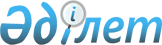 Об областном бюджете на 2016-2018 годыРешение Акмолинского областного маслихата от 14 декабря 2015 года № 5С-43-2. Зарегистрировано Департаментом юстиции Акмолинской области 28 декабря 2015 года № 5147      Примечание РЦПИ.

      В тексте документа сохранена пунктуация и орфография оригинала.

      В соответствии с пунктом 2 статьи 8 Бюджетного кодекса Республики Казахстан от 4 декабря 2008 года, подпунктом 1) пункта 1 статьи 6 Закона Республики Казахстан "О местном государственном управлении и самоуправлении в Республике Казахстан" от 23 января 2001 года Акмолинский областной маслихат РЕШИЛ:

      1. Утвердить областной бюджет на 2016 - 2018 годы, согласно приложениям 1, 2 и 3 соответственно, в том числе на 2016 год в следующих объемах:

      1) доходы – 157 969 320,2 тысяч тенге, в том числе:

      налоговые поступления – 17 653 051,5 тысяча тенге;

      неналоговые поступления – 2 023 501,6 тысяча тенге;

      поступления от продажи основного капитала – 11 109,7 тысяч тенге;

      поступления трансфертов – 138 281 657,4 тысяч тенге;

      2) затраты – 157 543 490,0 тысяч тенге;

      3) чистое бюджетное кредитование – 7 488 295,7 тысяч тенге, в том числе:

      бюджетные кредиты – 8 382 733,0 тысячи тенге;

      погашение бюджетных кредитов – 894 437,3 тысяч тенге;

      4) сальдо по операциям с финансовыми активами – 496 671,9 тысяча тенге, в том числе:

      приобретение финансовых активов – 500 000,0 тысяч тенге;

      поступления от продажи финансовых активов государства – 3 328,1 тысяч тенге;

      5) дефицит (профицит) бюджета – -7 559 137,4 тысяч тенге;

      6) финансирование дефицита (использование профицита) бюджета – 7 559 137,4 тысяч тенге.

      Сноска. Пункт 1 - в редакции решения Акмолинского областного маслихата от 12.12.2016 № 6С-7-3 (вводится в действие с 01.01.2016).

      2. Установить нормативы распределения доходов в областной бюджет, в бюджеты районов и городов Кокшетау и Степногорск в следующих размерах:

      1) по индивидуальному подоходному налогу с доходов, облагаемых у источника выплаты в областной бюджет – 100%;

      2) по индивидуальному подоходному налогу с доходов иностранных граждан, облагаемых у источника выплаты в областной бюджет – 100 %;

      3) по социальному налогу в бюджеты районов и городов Кокшетау и Степногорск –100%.

      3. Учесть, что в областном бюджете на 2016 год предусмотрены бюджетные изъятия из бюджета города Кокшетау в сумме 11 841 937 тысяч тенге и из бюджета города Степногорск в сумме 301 859 тысяч тенге.

      4. Учесть в составе поступлений областного бюджета на 2016 год целевые трансферты и бюджетные кредиты из республиканского бюджета согласно приложению 4.

      Распределение указанных сумм целевых трансфертов и бюджетных кредитов определяется постановлением акимата области.

      5. Учесть, что в областном бюджете на 2016 год предусмотрены объемы субвенций, передаваемых из областного бюджета бюджетам районов (городов областного значения), в сумме 19 233 260 тысяч тенге, в том числе:

      Аккольскому 1 003 467 тысяч тенге;

      Аршалынскому 982 838 тысяч тенге;

      Астраханскому 1 231 267 тысяч тенге;

      Атбасарскому 1 035 037 тысяч тенге;

      Буландынскому 1 531 037 тысяч тенге;

      Бурабайскому 285 988 тысяч тенге;

      Егиндыкольскому 647 184 тысячи тенге;

      Енбекшильдерскому 967 675 тысяч тенге;

      Ерейментаускому 1 259 833 тысячи тенге;

      Есильскому 1 165 452 тысячи тенге;

      Жаксынскому 1 416 817 тысяч тенге;

      Жаркаинскому 1 346 199 тысяч тенге;

      Зерендинскому 749 672 тысячи тенге;

      Коргалжынскому 1 132 944 тысячи тенге;

      Сандыктаускому 1 119 282 тысячи тенге;

      Целиноградскому 2 351 360 тысяч тенге;

      Шортандинскому 1 007 208 тысяч тенге.

      6. Учесть, что в составе расходов областного бюджета на 2016 год предусмотрены целевые трансферты бюджетам районов (городов областного значения) согласно приложению 5.

      Распределение указанных сумм целевых трансфертов определяется постановлением акимата области.

      7. Учесть, что в областном бюджете предусмотрен возврат средств в республиканский бюджет, в связи с передачей функций и полномочий местных исполнительных органов, в том числе:

      на содержание учебного центра департамента внутренних дел области;

      на осуществление образовательного процесса в организациях среднего образования, в соответствии с государственными общеобязательными стандартами образования, для проведения апробации по внедрению подушевого финансирования в среднем образовании.

      8. Учесть, что в областном бюджете на 2016 год предусмотрено погашение бюджетных кредитов в республиканский бюджет в сумме 836 661,3 тысяча тенге, в том числе: погашение долга местного исполнительного органа перед вышестоящим бюджетом – 786 312,6 тысяч тенге, возврат неиспользованных бюджетных кредитов, выданных из республиканского бюджета – 50 348,7 тысяч тенге.

      Сноска. Пункт 8 - в редакции решения Акмолинского областного маслихата от 04.11.2016 № 6С-6-2 (вводится в действие с 01.01.2016).

      9. Утвердить резерв местного исполнительного органа области на 2016 год в сумме 107 259,6 тысяч тенге.

      Сноска. Пункт 9 - в редакции решения Акмолинского областного маслихата от 04.11.2016 № 6С-6-2 (вводится в действие с 01.01.2016).

      10. Установить лимит долга местного исполнительного органа области на 2016 год в размере 18 130 657,3 тысяч тенге.

      Сноска. Пункт 10 - в редакции решения Акмолинского областного маслихата от 20.07.2016 № 6С-4-2 (вводится в действие с 01.01.2016).

      11. Учесть, что в областном бюджете на 2016 год предусмотрены средства на предоставление дополнительного поощрения безвозмездным донорам в размере 0,75 месячного расчетного показателя.

      12. Учесть, что в областном бюджете на 2016 год для работников здравоохранения предусмотрены средства на возмещение транспортных расходов, связанных с разъездным характером деятельности.

      13. Установить специалистам здравоохранения, социального обеспечения, образования, культуры и спорта, являющихся гражданскими служащими и работающих в сельской местности, повышенные на двадцать пять процентов должностные оклады и тарифные ставки, по сравнению с окладами и ставками специалистов, занимающихся этими видами деятельности в городских условиях, согласно перечню, согласованному с областным маслихатом.

      14. Утвердить перечень областных бюджетных программ, не подлежащих секвестру в процессе исполнения областного бюджета на 2016 год, согласно приложению 6.

      15. Утвердить перечень районных бюджетных программ, не подлежащих секвестру в процессе исполнения районных бюджетов на 2016 год, согласно приложению 7.

      16. Настоящее решение вступает в силу со дня государственной регистрации в Департаменте юстиции Акмолинской области и вводится в действие с 1 января 2016 года.



      "СОГЛАСОВАНО"



      14.12.2015



      14.12.2015

 Областной бюджет на 2016 год      Сноска. Приложение 1 - в редакции решения Акмолинского областного маслихата от 12.12.2016 № 6С-7-3 (вводится в действие с 01.01.2016).

 Областной бюджет на 2017 год      Сноска. Приложение 2 - в редакции решения Акмолинского областного маслихата от 04.11.2016 № 6С-6-2 (вводится в действие с 01.01.2016).

 Областной бюджет на 2018 год      Сноска. Приложение 3 - в редакции решения Акмолинского областного маслихата от 04.11.2016 № 6С-6-2 (вводится в действие с 01.01.2016).

 Целевые трансферты и бюджетные кредиты из республиканского бюджета на 2016 год      Сноска. Приложение 4 - в редакции решения Акмолинского областного маслихата от 04.11.2016 № 6С-6-2 (вводится в действие с 01.01.2016).

 Целевые трансферты из областного бюджета бюджетам районов (городов областного значения) на 2016 год      Сноска. Приложение 5 - в редакции решения Акмолинского областного маслихата от 12.12.2016 № 6С-7-3 (вводится в действие с 01.01.2016).

 Перечень областных бюджетных программ, не подлежащих секвестру в процессе исполнения областного бюджета на 2016 год Перечень районных бюджетных программ, не подлежащих секвестру в процессе исполнения районных бюджетов на 2016 год
					© 2012. РГП на ПХВ «Институт законодательства и правовой информации Республики Казахстан» Министерства юстиции Республики Казахстан
				
      Председатель сессии Акмолинского
областного маслихата

Е.Мащинская

      Секретарь Акмолинского
областного маслихата

Д.Нурмулдин

      Аким Акмолинской
области

С.Кулагин

      Руководитель государственного
учреждения "Управление экономики
и бюджетного планирования
Акмолинской области"

Б.Малгаждаров
Приложение 1
к решению Акмолинского
областного маслихата
от 14 декабря 2015 года
№ 5С-43-2Категория

Категория

Категория

Категория

Сумма тысяч тенге

Класс

Класс

Класс

Сумма тысяч тенге

Подкласс

Подкласс

Сумма тысяч тенге

Наименование

Сумма тысяч тенге

1

2

3

4

5

I. ДОХОДЫ

157 969 320,2

1

Налоговые поступления

17 653 051,5

01

Подоходный налог

15 908 373,1

2

Индивидуальный подоходный налог

15 908 373,1

05

Внутренние налоги на товары, работы и услуги

1 744 678,4

3

Поступления за использование природных и других ресурсов

1 744 678,4

2

Неналоговые поступления

2 023 501,6

01

Доходы от государственной собственности

68 302,4

1

Поступления части чистого дохода государственных предприятий

4 107,2

4

Доходы на доли участия в юридических лицах, находящиеся в государственной собственности

2 629,6

5

Доходы от аренды имущества, находящегося в государственной собственности

37 523,9

6

Вознаграждения за размещение бюджетных средств на банковских счетах

1 652,8

7

Вознаграждения по кредитам, выданным из государственного бюджета

22 388,9

02

Поступления от реализации товаров (работ, услуг) государственными учреждениями, финансируемыми из государственного бюджета

212,0

1

Поступления от реализации товаров (работ, услуг) государственными учреждениями, финансируемыми из государственного бюджета

212,0

03

Поступления денег от проведения государственных закупок, организуемых государственными учреждениями, финансируемыми из государственного бюджета

1 241,0

1

Поступления денег от проведения государственных закупок, организуемых государственными учреждениями, финансируемыми из государственного бюджета

1 241,0

04

Штрафы, пени, санкции, взыскания, налагаемые государственными учреждениями, финансируемыми из государственного бюджета, а также содержащимися и финансируемыми из бюджета (сметы расходов) Национального Банка Республики Казахстан

918 229,7

1

Штрафы, пени, санкции, взыскания, налагаемые государственными учреждениями, финансируемыми из государственного бюджета, а также содержащимися и финансируемыми из бюджета (сметы расходов) Национального Банка Республики Казахстан, за исключением поступлений от организаций нефтяного сектора

918 229,7

06

Прочие неналоговые поступления

1 035 516,5

1

Прочие неналоговые поступления

1 035 516,5

3

Поступления от продажи основного капитала

11 109,7

01

Продажа государственного имущества, закрепленного за государственными учреждениями

11 109,7

1

Продажа государственного имущества, закрепленного за государственными учреждениями

11 109,7

4

Поступления трансфертов

138 281 657,4

01

Трансферты из нижестоящих органов государственного управления

12 868 509,4

2

Трансферты из районных (городских) бюджетов

12 868 509,4

02

Трансферты из вышестоящих органов государственного управления

125 413 148,0

1

Трансферты из республиканского бюджета

125 413 148,0

Функциональная группа

Функциональная группа

Функциональная группа

Функциональная группа

Сумма

Администратор бюджетных программ

Администратор бюджетных программ

Администратор бюджетных программ

Сумма

Программа

Программа

Сумма

Наименование

Сумма

1

2

3

4

5

II. ЗАТРАТЫ

157 543 490,0

1

Государственные услуги общего характера

2 355 988,8

110

Аппарат маслихата области

99 647,2

001

Услуги по обеспечению деятельности маслихата области

78 214,2

003

Капитальные расходы государственного органа

21 433,0

120

Аппарат акима области

926 053,2

001

Услуги по обеспечению деятельности акима области

793 384,9

004

Капитальные расходы государственного органа

63 414,0

007

Капитальные расходы подведомственных государственных учреждений и организаций

4 100,0

009

Обеспечение и проведение выборов акимов городов районного значения, сел, поселков, сельских округов

4 751,0

013

Обеспечение деятельности Ассамблеи народа Казахстана области

60 403,3

257

Управление финансов области

799 383,4

001

Услуги по реализации государственной политики в области исполнения местного бюджета и управления коммунальной собственностью 

130 550,0

009

Приватизация, управление коммунальным имуществом, постприватизационная деятельность и регулирование споров, связанных с этим

2 147,4

113

Целевые текущие трансферты из местных бюджетов

666 686,0

258

Управление экономики и бюджетного планирования области

126 791,9

001

Услуги по реализации государственной политики в области формирования и развития экономической политики, системы государственного планирования

126 791,9

265

Управление предпринимательства и промышленности области

104 277,0

001

Услуги по реализации государственной политики на местном уровне в области развития предпринимательства и промышленности

100 377,0

002

Капитальные расходы государственного органа

3 900,0

269

Управление по делам религий области

78 200,9

001

Услуги по реализации государственной политики в сфере религиозной деятельности на местном уровне

30 150,8

004

Капитальные расходы подведомственных государственных учреждений и организаций

541,0

005

Изучение и анализ религиозной ситуации в регионе

47 509,1

271

Управление строительства области

100,0

061

Развитие объектов государственных органов

100,0

282

Ревизионная комиссия области

221 535,2

001

Услуги по обеспечению деятельности ревизионной комиссии области

221 535,2

2

Оборона

238 944,9

120

Аппарат акима области

169 538,9

010

Мероприятия в рамках исполнения всеобщей воинской обязанности

54 524,3

011

Подготовка территориальной обороны и территориальная оборона областного масштаба

31 486,0

012

Мобилизационная подготовка и мобилизация областного масштаба

83 528,6

287

Территориальный орган, уполномоченных органов в области чрезвычайных ситуаций природного и техногенного характера, гражданской обороны, финансируемый из областного бюджета

69 406,0

002

Капитальные расходы территориального органа и подведомственных государственных учреждений

42 054,2

004

Предупреждение и ликвидация чрезвычайных ситуаций областного масштаба

27 351,8

3

Общественный порядок, безопасность, правовая, судебная, уголовно-исполнительная деятельность

5 740 308,8

120

Аппарат акима области

28 482,0

015

Целевые текущие трансферты бюджетам районов (городов областного значения) на содержание штатной численности отделов регистрации актов гражданского состояния

28 482,0

252

Исполнительный орган внутренних дел, финансируемый из областного бюджета

5 696 562,8

001

Услуги по реализации государственной политики в области обеспечения охраны общественного порядка и безопасности на территории области

4 845 146,8

003

Поощрение граждан, участвующих в охране общественного порядка

4 756,0

006

Капитальные расходы государственного органа

758 295,9

013

Услуги по размещению лиц, не имеющих определенного места жительства и документов

34 528,9

014

Организация содержания лиц, арестованных в административном порядке

18 674,4

015

Организация содержания служебных животных

35 038,4

032

Капитальные расходы подведомственных государственных учреждений и организаций

122,4

271

Управление строительства области

15 264,0

053

Строительство объектов общественного порядка и безопасности

15 264,0

4

Образование

19 394 622,8

253

Управление здравоохранения области

251 631,0

003

Повышение квалификации и переподготовка кадров

10 090,0

043

Подготовка специалистов в организациях технического и профессионального, послесреднего образования

241 541,0

261

Управление образования области

16 866 271,0

001

Услуги по реализации государственной политики на местном уровне в области образования

129 682,8

003

Общеобразовательное обучение по специальным образовательным учебным программам

983 193,1

004

Информатизация системы образования в областных государственных учреждениях образования

94 012,7

005

Приобретение и доставка учебников, учебно-методических комплексов для областных государственных учреждений образования

66 931,6

006

Общеобразовательное обучение одаренных детей в специализированных организациях образования

664 046,7

007

Проведение школьных олимпиад, внешкольных мероприятий и конкурсов областного масштаба

178 653,0

011

Обследование психического здоровья детей и подростков и оказание психолого-медико-педагогической консультативной помощи населению

214 415,4

013

Капитальные расходы государственного органа

6 645,0

024

Подготовка специалистов в организациях технического и профессионального образования

7 047 574,3

027

Целевые текущие трансферты бюджетам районов (городов областного значения) на реализацию государственного образовательного заказа в дошкольных организациях образования

4 815 879,0

029

Методическая работа

79 786,2

050

Целевые текущие трансферты бюджетам районов (городов областного значения) на содержание вновь вводимых объектов образования

676 058,0

053

Целевые текущие трансферты бюджетам районов (городов областного значения) на апробирование подушевого финансирования организаций среднего образования

725 098,0

067

Капитальные расходы подведомственных государственных учреждений и организаций

712 873,2

069

Целевые текущие трансферты бюджетам районов (городов областного значения) на создание цифровой образовательной инфраструктуры

181 536,0

113

Целевые текущие трансферты из местных бюджетов

289 886,0

271

Управление строительства области

1 156 553,6

007

Целевые трансферты на развитие бюджетам районов (городов областного значения) на строительство и реконструкцию объектов дошкольного воспитания и обучения 

441 212,8

079

Целевые трансферты на развитие бюджетам районов (городов областного значения) на строительство и реконструкцию объектов начального, основного среднего и общего среднего образования

668 753,1

099

Строительство и реконструкция объектов технического, профессионального и послесреднего образования

46 587,7

285

Управление физической культуры и спорта области

1 120 167,2

006

Дополнительное образование для детей и юношества по спорту

854 816,9

007

Общеобразовательное обучение одаренных в спорте детей в специализированных организациях образования

265 350,3

5

Здравоохранение

28 046 983,0

253

Управление здравоохранения области

27 104 253,0

001

Услуги по реализации государственной политики на местном уровне в области здравоохранения

351 936,0

004

Оказание стационарной и стационарозамещающей медицинской помощи субъектами здравоохранения по направлению специалистов первичной медико-санитарной помощи и медицинских организаций, за исключением оказываемой за счет средств республиканского бюджета и субъектами здравоохранения районного значения и села

144 631,0

005

Производство крови, ее компонентов и препаратов для местных организаций здравоохранения

562 781,0

006

Услуги по охране материнства и детства

111 813,5

007

Пропаганда здорового образа жизни

119 586,0

008

Реализация мероприятий по профилактике и борьбе со СПИД в Республике Казахстан

298 743,6

009

Оказание медицинской помощи лицам, страдающим туберкулезом, инфекционными заболеваниями, психическими расстройствами и расстройствами поведения, в том числе связанные с употреблением психоактивных веществ

3 845 880,8

011

Оказание скорой медицинской помощи и санитарная авиация, за исключением оказываемой за счет средств республиканского бюджета и субъектами здравоохранения районного значения и села

598 527,6

013

Проведение патологоанатомического вскрытия

14 703,0

014

Обеспечение лекарственными средствами и специализированными продуктами детского и лечебного питания отдельных категорий населения на амбулаторном уровне

764 603,3

016

Обеспечение граждан бесплатным или льготным проездом за пределы населенного пункта на лечение

2 847,0

017

Приобретение тест-систем для проведения дозорного эпидемиологического надзора

1 219,4

018

Информационно-аналитические услуги в области здравоохранения

21 401,0

019

Обеспечение больных туберкулезом противотуберкулезными препаратами

339 789,0

020

Обеспечение больных диабетом противодиабетическими препаратами

514 473,0

021

Обеспечение онкогематологических больных химиопрепаратами

208 331,0

022

Обеспечение лекарственными средствами больных с хронической почечной недостаточностью, аутоиммунными, орфанными заболеваниями, иммунодефицитными состояниями, а также больных после трансплантации органов

100 532,0

026

Обеспечение факторами свертывания крови больных гемофилией

378 427,0

027

Централизованный закуп и хранение вакцин и других медицинских иммунобиологических препаратов для проведения иммунопрофилактики населения

1 067 463,0

029

Областные базы спецмедснабжения

79 449,0

030

Капитальные расходы государственных органов здравоохранения

2 723,4

033

Капитальные расходы медицинских организаций здравоохранения

882 713,2

036

Обеспечение тромболитическими препаратами больных с острым инфарктом миокарда

16 807,0

037

Погашение кредиторской задолженности по обязательствам организаций здравоохранения за счет средств местного бюджета

30 000,0

038

Проведение скрининговых исследований в рамках гарантированного объема бесплатной медицинской помощи

127 123,0

039

Оказание медицинской помощи населению субъектами здравоохранения районного значения и села и амбулаторно-поликлинической помощи в рамках гарантированного объема бесплатной медицинской помощи

14 545 174,0

045

Обеспечение лекарственными средствами на льготных условиях отдельных категорий граждан на амбулаторном уровне лечения

664 145,2

046

Оказание медицинской помощи онкологическим больным в рамках гарантированного объема бесплатной медицинской помощи

1 308 430,0

271

Управление строительства области

942 730,0

038

Строительство и реконструкция объектов здравоохранения

885 456,9

083

Строительство врачебных амбулаторий и фельдшерско-акушерских пунктов, расположенных в сельских населенных пунктах в рамках Дорожной карты занятости 2020

57 273,1

6

Социальная помощь и социальное обеспечение

4 543 625,0

256

Управление координации занятости и социальных программ области

2 660 619,7

001

Услуги по реализации государственной политики на местном уровне в области обеспечения занятости и реализации социальных программ для населения

111 541,7

002

Предоставление специальных социальных услуг для престарелых и инвалидов в медико-социальных учреждениях (организациях) общего типа, в центрах оказания специальных социальных услуг, в центрах социального обслуживания

582 801,7

003

Социальная поддержка инвалидов

274 827,0

013

Предоставление специальных социальных услуг для инвалидов с психоневрологическими заболеваниями, в психоневрологических медико-социальных учреждениях (организациях), в центрах оказания специальных социальных услуг, в центрах социального обслуживания

954 324,3

014

Предоставление специальных социальных услуг для престарелых, инвалидов, в том числе детей-инвалидов, в реабилитационных центрах

5 094,7

015

Предоставление специальных социальных услуг для детей-инвалидов с психоневрологическими патологиями в детских психоневрологических медико-социальных учреждениях (организациях), в центрах оказания специальных социальных услуг, в центрах социального обслуживания

226 277,1

017

Целевые текущие трансферты бюджетам районов (городов областного значения) на введение стандартов оказания специальных социальных услуг

11 489,0

018

Размещение государственного социального заказа в неправительственных организациях

15 336,5

044

Реализация миграционных мероприятий на местном уровне

2 421,0

045

Целевые текущие трансферты бюджетам районов (городов областного значения) на реализацию Плана мероприятий по обеспечению прав и улучшению качества жизни инвалидов в Республике Казахстан на 2012 – 2018 годы

172 877,0

047

Целевые текущие трансферты бюджетам районов (городов областного значения) на внедрение обусловленной денежной помощи по проекту Өрлеу

152 089,0

053

Услуги по замене и настройке речевых процессоров к кохлеарным имплантам

10 741,0

054

Целевые текущие трансферты бюджетам районов (городов областного значения) на размещение государственного социального заказа в неправительственном секторе

41 643,5

067

Капитальные расходы подведомственных государственных учреждений и организаций

65 929,6

113

Целевые текущие трансферты из местных бюджетов

33 226,6

261

Управление образования области

1 220 775,5

015

Социальное обеспечение сирот, детей, оставшихся без попечения родителей

1 173 502,4

037

Социальная реабилитация

47 273,1

263

Управление внутренней политики области

28 139,0

077

Реализация Плана мероприятий по обеспечению прав и улучшению качества жизни инвалидов в Республике Казахстан на 2012 – 2018 годы

28 139,0

268

Управление пассажирского транспорта и автомобильных дорог области

4 719,0

045

Целевые текущие трансферты бюджетам районов (городов областного значения) на реализацию Плана мероприятий по обеспечению прав и улучшению качества жизни инвалидов в Республике Казахстан на 2012 – 2018 годы

4 719,0

270

Управление по инспекции труда области

91 015,8

001

Услуги по реализации государственной политики в области регулирования трудовых отношений на местном уровне

91 015,8

271

Управление строительства области

538 356,0

039

Строительство и реконструкция объектов социального обеспечения

538 356,0

7

Жилищно-коммунальное хозяйство

8 194 047,4

253

Управление здравоохранения области

22 813,5

047

Ремонт объектов в рамках развития городов и сельских населенных пунктов по Дорожной карте занятости 2020

22 813,5

256

Управление координации занятости и социальных программ области

22 492,6

043

Ремонт объектов в рамках развития городов и сельских населенных пунктов по Дорожной карте занятости 2020

22 492,6

261

Управление образования области

71 197,9

064

Ремонт объектов в рамках развития городов и сельских населенных пунктов по Дорожной карте занятости 2020

71 197,9

262

Управление культуры области

17 974,5

015

Целевые текущие трансферты бюджетам районов (городов областного значения) на развитие городов и сельских населенных пунктов в рамках Дорожной карты занятости 2020

17 974,5

268

Управление пассажирского транспорта и автомобильных дорог области

12 299,0

021

Целевые текущие трансферты бюджетам районов (городов областного значения) на развитие городов и сельских населенных пунктов в рамках Дорожной карты занятости 2020

12 299,0

271

Управление строительства области

4 284 688,8

014

Целевые трансферты на развитие бюджетам районов (городов областного значения) на проектирование и (или) строительство, реконструкцию жилья коммунального жилищного фонда

1 318 665,0

027

Целевые трансферты на развитие бюджетам районов (городов областного значения) на проектирование, развитие и (или) обустройство инженерно-коммуникационной инфраструктуры

1 940 055,2

058

Целевые трансферты на развитие бюджетам районов (городов областного значения) на развитие системы водоснабжения и водоотведения в сельских населенных пунктах

335 304,5

062

Целевые трансферты на развитие бюджетам районов (городов областного значения) на строительство и (или) реконструкцию жилья и инженерно-коммуникационной инфраструктуры для переселения жителей населенных пунктов Калачи и Красногорский Акмолинской области

690 664,1

279

Управление энергетики и жилищно-коммунального хозяйства области

3 756 724,1

001

Услуги по реализации государственной политики на местном уровне в области энергетики и жилищно-коммунального хозяйства

66 965,2

005

Капитальные расходы государственного органа

9 915,3

010

Целевые трансферты на развитие бюджетам районов (городов областного значения) на развитие системы водоснабжения и водоотведения

281 964,0

014

Целевые трансферты на развитие бюджетам районов (городов областного значения) на развитие коммунального хозяйства

226 174,0

026

Проведение энергетического аудита многоквартирных жилых домов

1 640,0

032

Субсидирование стоимости услуг по подаче питьевой воды из особо важных групповых и локальных систем водоснабжения, являющихся безальтернативными источниками питьевого водоснабжения

925 942,0

040

Целевые текущие трансферты бюджетам районов (городов областного значения) на проведение профилактической дезинсекции и дератизации (за исключением дезинсекции и дератизации на территории природных очагов инфекционных и паразитарных заболеваний, а также в очагах инфекционных и паразитарных заболеваний)

1 558,0

113

Целевые текущие трансферты из местных бюджетов

2 204 265,6

114

Целевые трансферты на развитие из местных бюджетов

38 300,0

285

Управление физической культуры и спорта области

5 857,0

010

Ремонт объектов в рамках развития городов и сельских населенных пунктов по Дорожной карте занятости 2020

5 857,0

8

Культура, спорт, туризм и информационное пространство

5 871 828,9

259

Управление архивов и документации области

314 719,5

001

Услуги по реализации государственной политики на местном уровне по управлению архивным делом

25 029,5

002

Обеспечение сохранности архивного фонда

280 811,0

032

Капитальные расходы подведомственных государственных учреждений и организаций

8 879,0

262

Управление культуры области

1 169 048,1

001

Услуги по реализации государственной политики на местном уровне в области культуры

54 527,1

003

Поддержка культурно-досуговой работы

198 516,7

005

Обеспечение сохранности историко-культурного наследия и доступа к ним

242 817,6

007

Поддержка театрального и музыкального искусства

530 323,2

008

Обеспечение функционирования областных библиотек

97 044,0

032

Капитальные расходы подведомственных государственных учреждений и организаций

44 319,5

113

Целевые текущие трансферты из местных бюджетов

1 500,0

263

Управление внутренней политики области

556 389,4

001

Услуги по реализации государственной внутренней политики на местном уровне

169 664,2

005

Капитальные расходы государственного органа

68,9

007

Услуги по проведению государственной информационной политики

386 656,3

264

Управление по развитию языков области

89 263,9

001

Услуги по реализации государственной политики на местном уровне в области развития языков

38 045,5

002

Развитие государственного языка и других языков народа Казахстана

51 218,4

271

Управление строительства области

231 546,1

016

Развитие объектов культуры

1 365,7

034

Целевые трансферты на развитие бюджетам районов (городов областного значения) на развитие объектов спорта

230 180,4

283

Управление по вопросам молодежной политики области

192 956,1

001

Услуги по реализации молодежной политики на местном уровне

53 022,2

003

Капитальные расходы государственного органа

4 253,0

005

Реализация мероприятий в сфере молодежной политики

134 930,9

032

Капитальные расходы подведомственных государственных учреждений и организаций

750,0

284

Управление туризма области

50 770,8

001

Услуги по реализации государственной политики на местном уровне в сфере туризма

26 869,5

003

Капитальные расходы государственного органа

656,3

004

Регулирование туристической деятельности

23 245,0

285

Управление физической культуры и спорта области

3 267 135,0

001

Услуги по реализации государственной политики на местном уровне в сфере физической культуры и спорта

57 676,0

002

Проведение спортивных соревнований на областном уровне

46 641,6

003

Подготовка и участие членов областных сборных команд по различным видам спорта на республиканских и международных спортивных соревнованиях

2 799 566,1

032

Капитальные расходы подведомственных государственных учреждений и организаций

29 441,3

113

Целевые текущие трансферты из местных бюджетов

333 810,0

9

Топливно-энергетический комплекс и недропользование

824 865,8

271

Управление строительства области

522 520,0

092

Организация и проведение поисково-разведочных работ на подземные воды для хозяйственно-питьевого водоснабжения населенных пунктов

522 520,0

279

Управление энергетики и жилищно-коммунального хозяйства области

302 345,8

011

Целевые трансферты на развитие бюджетам районов (городов областного значения) на развитие теплоэнергетической системы

301 979,7

071

Развитие газотранспортной системы

366,1

10

Сельское, водное, лесное, рыбное хозяйство, особо охраняемые природные территории, охрана окружающей среды и животного мира, земельные отношения

33 673 911,1

251

Управление земельных отношений области

50 347,2

001

Услуги по реализации государственной политики в области регулирования земельных отношений на территории области

50 347,2

254

Управление природных ресурсов и регулирования природопользования области

1 188 604,6

001

Услуги по реализации государственной политики в сфере охраны окружающей среды на местном уровне

85 246,5

005

Охрана, защита, воспроизводство лесов и лесоразведение

749 477,3

006

Охрана животного мира

32 210,0

008

Мероприятия по охране окружающей среды

221 735,0

009

Создание лесонасаждений вдоль автомобильной дороги "Астана-Щучинск" на участках "Шортанды-Щучинск"

84 960,0

032

Капитальные расходы подведомственных государственных учреждений и организаций

14 975,8

255

Управление сельского хозяйства области

31 434 530,0

001

Услуги по реализации государственной политики на местном уровне в сфере сельского хозяйства

147 827,2

002

Поддержка семеноводства

246 817,2

018

Обезвреживание пестицидов (ядохимикатов)

2 282,0

029

Мероприятия по борьбе с вредными организмами сельскохозяйственных культур

149 103,2

041

Удешевление сельхозтоваропроизводителям стоимости гербицидов, биоагентов (энтомофагов) и биопрепаратов, предназначенных для обработки сельскохозяйственных культур в целях защиты растений

8 380 460,6

045

Определение сортовых и посевных качеств семенного и посадочного материала

112 536,0

046

Государственный учет и регистрация тракторов, прицепов к ним, самоходных сельскохозяйственных, мелиоративных и дорожно-строительных машин и механизмов

106,2

047

Субсидирование стоимости удобрений (за исключением органических)

1 383 288,5

049

Субсидирование затрат перерабатывающих предприятий на закуп сельскохозяйственной продукции для производства продуктов ее глубокой переработки

163 347,0

050

Возмещение части расходов, понесенных субъектом агропромышленного комплекса, при инвестиционных вложениях

2 423 386,6

051

Субсидирование в рамках страхования и гарантирования займов субъектов агропромышленного комплекса

130 449,5

052

Целевые текущие трансферты бюджетам районов (городов областного значения) на содержание подразделений местных исполнительных органов агропромышленного комплекса

15 691,0

053

Субсидирование развития племенного животноводства, повышение продуктивности и качества продукции животноводства

6 447 192,0

054

Субсидирование заготовительным организациям в сфере агропромышленного комплекса суммы налога на добавленную стоимость, уплаченного в бюджет, в пределах исчисленного налога на добавленную стоимость

38 794,0

055

Субсидирование процентной ставки по кредитным и лизинговым обязательствам в рамках направления по финансовому оздоровлению субъектов агропромышленного комплекса

10 274 723,0

056

Субсидирование ставок вознаграждения при кредитовании, а также лизинге на приобретение сельскохозяйственных животных, техники и технологического оборудования

1 518 526,0

719

Управление ветеринарии области

945 172,2

001

Услуги по реализации государственной политики на местном уровне в сфере ветеринарии

65 519,2

003

Капитальные расходы государственного органа

7 716,0

028

Услуги по транспортировке ветеринарных препаратов до пункта временного хранения

1 665,0

031

Централизованный закуп изделий и атрибутов ветеринарного назначения для проведения идентификации сельскохозяйственных животных, ветеринарного паспорта на животное и их транспортировка (доставка) местным исполнительным органам районов (городов областного значения)

4 368,0

052

Целевые текущие трансферты бюджетам районов (городов областного значения) на содержание подразделений местных исполнительных органов агропромышленного комплекса

102 000,3

113

Целевые текущие трансферты из местных бюджетов

763 903,7

725

Управление по контролю за использованием и охраной земель области

55 257,1

001

Услуги по реализации государственной политики на местном уровне в сфере контроля за использованием и охраной земель

51 128,0

003

Капитальные расходы государственного органа

4 129,1

11

Промышленность, архитектурная, градостроительная и строительная деятельность

788 620,2

271

Управление строительства области

688 028,9

001

Услуги по реализации государственной политики на местном уровне в области строительства

66 311,9

005

Капитальные расходы государственного органа

10 300,0

114

Целевые трансферты на развитие из местных бюджетов

611 417,0

272

Управление архитектуры и градостроительства области

48 309,2

001

Услуги по реализации государственной политики в области архитектуры и градостроительства на местном уровне

48 309,2

724

Управление государственного архитектурно-строительного контроля области

52 282,1

001

Услуги по реализации государственной политики на местном уровне в сфере государственного архитектурно-строительного контроля

45 682,1

003

Капитальные расходы государственного органа

6 600,0

12

Транспорт и коммуникации

5 717 801,1

251

Управление земельных отношений области

61 554,0

011

Целевые текущие трансферты бюджетам районов (городов областного значения) на изъятие земельных участков для государственных нужд

61 554,0

268

Управление пассажирского транспорта и автомобильных дорог области

5 656 247,1

001

Услуги по реализации государственной политики на местном уровне в области транспорта и коммуникаций

62 711,4

002

Развитие транспортной инфраструктуры

33 346,9

003

Обеспечение функционирования автомобильных дорог

773 186,0

007

Целевые трансферты на развитие бюджетам районов (городов областного значения) на развитие транспортной инфраструктуры

1 519 242,0

011

Капитальные расходы государственного органа

10 346,0

025

Капитальный и средний ремонт автомобильных дорог областного значения и улиц населенных пунктов

580 762,7

027

Целевые текущие трансферты бюджетам районов (городов областного значения) на финансирование приоритетных проектов транспортной инфраструктуры

361 137,0

028

Реализация приоритетных проектов транспортной инфраструктуры

299 000,0

113

Целевые текущие трансферты из местных бюджетов

1 988 615,1

114

Целевые трансферты на развитие из местных бюджетов

27 900,0

13

Прочие

20 665 671,2

253

Управление здравоохранения области

31 711,9

049

Текущее обустройство моногородов

31 711,9

257

Управление финансов области

18 469 491,3

012

Резерв местного исполнительного органа области

107 259,6

048

Целевые текущие трансферты бюджетам районов (городов областного значения) на повышение уровня оплаты труда административных государственных служащих

1 055 126,2

055

Целевые текущие трансферты бюджетам районов (городов областного значения) для перехода на новую модель системы оплаты труда гражданских служащих, финансируемых из местных бюджетов, а также выплаты им ежемесячной надбавки за особые условия труда к должностным окладам

11 892 966,5

056

Целевые текущие трансферты бюджетам районов (городов областного значения) на обеспечение компенсации потерь местных бюджетов и экономической стабильности регионов

5 414 139,0

258

Управление экономики и бюджетного планирования области

85 014,1

003

Разработка или корректировка, а также проведение необходимых экспертиз технико-экономических обоснований местных бюджетных инвестиционных проектов и конкурсных документаций проектов государственно-частного партнерства, концессионных проектов, консультативное сопровождение проектов государственно-частного партнерства и концессионных проектов

85 014,1

265

Управление предпринимательства и промышленности области

771 469,0

004

Поддержка частного предпринимательства в рамках Единой программы поддержки и развития бизнеса "Дорожная карта бизнеса 2020"

22 000,0

014

Субсидирование процентной ставки по кредитам в рамках Единой программы поддержки и развития бизнеса "Дорожная карта бизнеса 2020"

631 612,0

015

Частичное гарантирование кредитов малому и среднему бизнесу в рамках Единой программы поддержки и развития бизнеса "Дорожная карта бизнеса 2020"

117 857,0

271

Управление строительства области

741 705,7

051

Развитие индустриальной инфраструктуры в рамках Единой программы поддержки и развития бизнеса "Дорожная карта бизнеса 2020"

741 705,7

279

Управление энергетики и жилищно-коммунального хозяйства области

566 279,2

024

Развитие индустриальной инфраструктуры в рамках Единой программы поддержки и развития бизнеса "Дорожная карта бизнеса 2020"

566 279,2

14

Обслуживание долга

1 729,4

257

Управление финансов области

1 729,4

016

Обслуживание долга местных исполнительных органов по выплате вознаграждений и иных платежей по займам из республиканского бюджета

1 729,4

15

Трансферты

21 484 541,6

257

Управление финансов области

21 484 541,6

007

Субвенции

19 233 260,0

011

Возврат неиспользованных (недоиспользованных) целевых трансфертов

142 763,1

017

Возврат, использованных не по целевому назначению целевых трансфертов

5 531,5

024

Целевые текущие трансферты в вышестоящие бюджеты в связи с передачей функций государственных органов из нижестоящего уровня государственного управления в вышестоящий

300 095,0

026

Целевые текущие трансферты из вышестоящего бюджета на компенсацию потерь нижестоящих бюджетов в связи с изменением законодательства

1 754 040,0

052

Возврат сумм неиспользованных (недоиспользованных) целевых трансфертов на развитие, выделенных в истекшем финансовом году, разрешенных доиспользовать по решению Правительства Республики Казахстан

8 652,5

053

Возврат сумм неиспользованных (недоиспользованных) целевых трансфертов, выделенных из республиканского бюджета за счет целевого трансферта из Национального фонда Республики Казахстан

40 199,5

III. Чистое бюджетное кредитование

7 488 295,7

Бюджетные кредиты

8 382 733,0

6

Социальная помощь и социальное обеспечение

1 051 949,0

265

Управление предпринимательства и промышленности области

1 051 949,0

009

Предоставление бюджетных кредитов для содействия развитию предпринимательства в рамках Дорожной карты занятости 2020

1 051 949,0

7

Жилищно-коммунальное хозяйство

6 520 996,0

271

Управление строительства области

1 258 988,0

009

Кредитование бюджетов районов (городов областного значения) на проектирование и (или) строительство жилья

1 258 988,0

279

Управление энергетики и жилищно-коммунального хозяйства области

5 262 008,0

046

Кредитование бюджетов районов (городов областного значения) на реконструкцию и строительство систем тепло-, водоснабжения и водоотведения

5 262 008,0

10

Сельское, водное, лесное, рыбное хозяйство, особо охраняемые природные территории, охрана окружающей среды и животного мира, земельные отношения

696 748,0

258

Управление экономики и бюджетного планирования области

696 748,0

007

Бюджетные кредиты местным исполнительным органам для реализации мер социальной поддержки специалистов

696 748,0

13

Прочие

113 040,0

265

Управление предпринимательства и промышленности области

113 040,0

069

Кредитование на содействие развитию предпринимательства в моногородах, малых городах и сельских населенных пунктах

113 040,0

Погашение бюджетных кредитов

894 437,3

5

Погашение бюджетных кредитов

894 437,3

01

Погашение бюджетных кредитов

894 437,3

1

Погашение бюджетных кредитов, выданных из государственного бюджета

844 088,6

2

Возврат сумм бюджетных кредитов

50 348,7

IV. Сальдо по операциям с финансовыми активами 

496 671,9

Приобретение финансовых активов

500 000,0

13

Прочие

500 000,0

265

Управление предпринимательства и промышленности области

500 000,0

065

Формирование или увеличение уставного капитала юридических лиц

500 000,0

Поступления от продажи финансовых активов государства

3 328,1

6

Поступления от продажи финансовых активов государства

3 328,1

01

Поступления от продажи финансовых активов государства

3 328,1

1

Поступления от продажи финансовых активов внутри страны

3 328,1

V. Дефицит (профицит) бюджета

-7 559 137,4

VI. Финансирование дефицита (использование профицита) бюджета

7 559 137,4

Приложение 2
к решению
Акмолинского
областного маслихата
от 14 декабря 2015 года
№ 5С-43-2Категория

Категория

Категория

Категория

Сумма, тысяч тенге

Класс

Класс

Класс

Сумма, тысяч тенге

Подкласс

Подкласс

Сумма, тысяч тенге

Наименование

Сумма, тысяч тенге

1

2

3

4

5

I. ДОХОДЫ

95 263 905,0

1

Налоговые поступления

16 918 739,0

01

Подоходный налог

15 075 429,0

2

Индивидуальный подоходный налог

15 075 429,0

05

Внутренние налоги на товары, работы и услуги

1 843 310,0

3

Поступления за использование природных и других ресурсов

1 843 310,0

2

Неналоговые поступления

450 349,0

01

Доходы от государственной собственности

29 685,0

1

Поступления части чистого дохода государственных предприятий

2 200,0

4

Доходы на доли участия в юридических лицах, находящиеся в государственной собственности

2 868,0

5

Доходы от аренды имущества, находящегося в государственной собственности

12 088,0

6

Вознаграждения за размещение бюджетных средств на банковских счетах

1 500,0

7

Вознаграждения по кредитам, выданным из государственного бюджета

11 029,0

02

Поступления от реализации товаров (работ, услуг) государственными учреждениями, финансируемыми из государственного бюджета

101,0

1

Поступления от реализации товаров (работ, услуг) государственными учреждениями, финансируемыми из государственного бюджета

101,0

03

Поступления денег от проведения государственных закупок, организуемых государственными учреждениями, финансируемыми из государственного бюджета

2 881,0

1

Поступления денег от проведения государственных закупок, организуемых государственными учреждениями, финансируемыми из государственного бюджета

2 881,0

04

Штрафы, пени, санкции, взыскания, налагаемые государственными учреждениями, финансируемыми из государственного бюджета, а также содержащимися и финансируемыми из бюджета (сметы расходов) Национального Банка Республики Казахстан

341 832,0

1

Штрафы, пени, санкции, взыскания, налагаемые государственными учреждениями, финансируемыми из государственного бюджета, а также содержащимися и финансируемыми из бюджета (сметы расходов) Национального Банка Республики Казахстан, за исключением поступлений от организаций нефтяного сектора

341 832,0

06

Прочие неналоговые поступления

75 850,0

1

Прочие неналоговые поступления

75 850,0

3

Поступления от продажи основного капитала

1 000,0

01

Продажа государственного имущества, закрепленного за государственными учреждениями

1 000,0

1

Продажа государственного имущества, закрепленного за государственными учреждениями

1 000,0

4

Поступления трансфертов

77 893 817,0

01

Трансферты из нижестоящих органов государственного управления

10 182 609,0

2

Трансферты из районных (городских) бюджетов

10 182 609,0

02

Трансферты из вышестоящих органов государственного управления

67 711 208,0

1

Трансферты из республиканского бюджета

67 711 208,0

Функциональная группа

Функциональная группа

Функциональная группа

Функциональная группа

Сумма

Администратор бюджетных программ

Администратор бюджетных программ

Администратор бюджетных программ

Сумма

Программа

Программа

Сумма

Наименование

Сумма

1

2

3

4

5

II. ЗАТРАТЫ

95 309 181,0

1

Государственные услуги общего характера

1 505 926,0

110

Аппарат маслихата области

74 773,0

001

Услуги по обеспечению деятельности маслихата области

74 773,0

120

Аппарат акима области

851 449,0

001

Услуги по обеспечению деятельности акима области

791 508,0

004

Капитальные расходы государственного органа

609,0

009

Обеспечение и проведение выборов акимов городов районного значения, сел, поселков, сельских округов

7 339,0

013

Обеспечение деятельности Ассамблеи народа Казахстана области

51 993,0

257

Управление финансов области

125 146,0

001

Услуги по реализации государственной политики в области исполнения местного бюджета и управления коммунальной собственностью

121 519,0

009

Приватизация, управление коммунальным имуществом, постприватизационная деятельность и регулирование споров, связанных с этим

3 627,0

258

Управление экономики и бюджетного планирования области

103 542,0

001

Услуги по реализации государственной политики в области формирования и развития экономической политики, системы государственного планирования

103 542,0

265

Управление предпринимательства и промышленности области

108 735,0

001

Услуги по реализации государственной политики на местном уровне в области развития предпринимательства и промышленности

108 735,0

269

Управление по делам религий области

72 652,0

001

Услуги по реализации государственной политики в сфере религиозной деятельности на местном уровне

27 326,0

005

Изучение и анализ религиозной ситуации в регионе

45 326,0

282

Ревизионная комиссия области

169 629,0

001

Услуги по обеспечению деятельности ревизионной комиссии области

169 629,0

2

Оборона

1 044 883,0

120

Аппарат акима области

1 012 145,0

010

Мероприятия в рамках исполнения всеобщей воинской обязанности

29 991,0

011

Подготовка территориальной обороны и территориальная оборона областного масштаба

21 850,0

012

Мобилизационная подготовка и мобилизация областного масштаба

68 523,0

014

Предупреждение и ликвидация чрезвычайных ситуаций областного масштаба

891 781,0

287

Территориальный орган, уполномоченных органов в области чрезвычайных ситуаций природного и техногенного характера, гражданской обороны, финансируемый из областного бюджета

32 738,0

004

Предупреждение и ликвидация чрезвычайных ситуаций областного масштаба

32 738,0

3

Общественный порядок, безопасность, правовая, судебная, уголовно-исполнительная деятельность

5 793 992,0

252

Исполнительный орган внутренних дел, финансируемый из областного бюджета

5 630 933,0

001

Услуги по реализации государственной политики в области обеспечения охраны общественного порядка и безопасности на территории области

5 163 133,0

003

Поощрение граждан, участвующих в охране общественного порядка

4 970,0

006

Капитальные расходы государственного органа

357 163,0

013

Услуги по размещению лиц, не имеющих определенного места жительства и документов

44 388,0

014

Организация содержания лиц, арестованных в административном порядке

23 611,0

015

Организация содержания служебных животных

37 668,0

271

Управление строительства области

163 059,0

053

Строительство объектов общественного порядка и безопасности

163 059,0

4

Образование

9 664 434,0

253

Управление здравоохранения области

185 021,0

003

Повышение квалификации и переподготовка кадров

7 978,0

043

Подготовка специалистов в организациях технического и профессионального, послесреднего образования

177 043,0

261

Управление образования области

8 014 663,0

001

Услуги по реализации государственной политики на местном уровне в области образования

112 122,0

003

Общеобразовательное обучение по специальным образовательным учебным программам

812 659,0

004

Информатизация системы образования в областных государственных учреждениях образования

83 628,0

005

Приобретение и доставка учебников, учебно-методических комплексов для областных государственных учреждений образования

74 130,0

006

Общеобразовательное обучение одаренных детей в специализированных организациях образования

560 556,0

007

Проведение школьных олимпиад, внешкольных мероприятий и конкурсов областного масштаба

151 933,0

011

Обследование психического здоровья детей и подростков и оказание психолого- медико-педагогической консультативной помощи населению

159 906,0

024

Подготовка специалистов в организациях технического и профессионального образования

5 439 925,0

029

Методическая работа

86 716,0

067

Капитальные расходы подведомственных государственных учреждений и организаций

415 035,0

113

Целевые текущие трансферты из местных бюджетов

118 053,0

271

Управление строительства области

442 301,0

007

Целевые трансферты на развитие бюджетам районов (городов областного значения) на строительство и реконструкцию объектов дошкольного воспитания и обучения

3 500,0

079

Целевые трансферты на развитие бюджетам районов (городов областного значения) на строительство и реконструкцию объектов начального, основного среднего и общего среднего образования

388 801,0

099

Строительство и реконструкция объектов технического, профессионального и послесреднего образования

50 000,0

285

Управление физической культуры и спорта области

1 022 449,0

006

Дополнительное образование для детей и юношества по спорту

798 539,0

007

Общеобразовательное обучение одаренных в спорте детей в специализированных организациях образования

223 910,0

5

Здравоохранение

8 229 987,0

253

Управление здравоохранения области

8 229 987,0

001

Услуги по реализации государственной политики на местном уровне в области здравоохранения

351 228,0

004

Оказание стационарной и стационарозамещающей медицинской помощи субъектами здравоохранения по направлению специалистов первичной медико-санитарной помощи и медицинских организаций, за исключением оказываемой за счет средств республиканского бюджета и субъектами здравоохранения районного значения и села

125 675,0

005

Производство крови, ее компонентов и препаратов для местных организаций здравоохранения

541 855,0

006

Услуги по охране материнства и детства

79 493,0

007

Пропаганда здорового образа жизни

110 207,0

008

Реализация мероприятий по профилактике и борьбе со СПИД в Республике Казахстан

170 745,0

009

Оказание медицинской помощи лицам, страдающим туберкулезом, инфекционными заболеваниями, психическими расстройствами и расстройствами поведения, в том числе связанные с употреблением психоактивных веществ

3 462 214,0

011

Оказание скорой медицинской помощи и санитарная авиация, за исключением оказываемой за счет средств республиканского бюджета и субъектами здравоохранения районного значения и села

482 271,0

013

Проведение патологоанатомического вскрытия

14 884,0

014

Обеспечение лекарственными средствами и специализированными продуктами детского и лечебного питания отдельных категорий населения на амбулаторном уровне

766 406,0

016

Обеспечение граждан бесплатным или льготным проездом за пределы населенного пункта на лечение

7 155,0

017

Приобретение тест-систем для проведения дозорного эпидемиологического надзора

1 414,0

018

Информационно-аналитические услуги в области здравоохранения

21 806,0

020

Обеспечение больных диабетом противодиабетическими препаратами

142 806,0

022

Обеспечение лекарственными средствами больных с хронической почечной недостаточностью, аутоиммунными, орфанными заболеваниями, иммунодефицитными состояниями, а также больных после трансплантации органов

45 429,0

027

Централизованный закуп и хранение вакцин и других медицинских иммунобиологических препаратов для проведения иммунопрофилактики населения

105 956,0

029

Областные базы спецмедснабжения

68 593,0

033

Капитальные расходы медицинских организаций здравоохранения

673 144,0

039

Оказание медицинской помощи населению субъектами здравоохранения районного значения и села и амбулаторно-поликлинической помощи в рамках гарантированного объема бесплатной медицинской помощи

731 570,0

045

Обеспечение лекарственными средствами на льготных условиях отдельных категорий граждан на амбулаторном уровне лечения

209 104,0

046

Оказание медицинской помощи онкологическим больным в рамках гарантированного объема бесплатной медицинской помощи

118 032,0

6

Социальная помощь и социальное обеспечение

3 141 310,0

256

Управление координации занятости и социальных программ области

1 847 494,0

001

Услуги по реализации государственной политики на местном уровне в области обеспечения занятости и реализации социальных программ для населения

84 018,0

002

Предоставление специальных социальных услуг для престарелых и инвалидов в медико-социальных учреждениях (организациях) общего типа, в центрах оказания специальных социальных услуг, в центрах социального обслуживания

498 065,0

003

Социальная поддержка инвалидов

255 844,0

013

Предоставление специальных социальных услуг для инвалидов с психоневрологическими заболеваниями, в психоневрологических медико-социальных учреждениях (организациях), в центрах оказания специальных социальных услуг, в центрах социального обслуживания

812 126,0

014

Предоставление специальных социальных услуг для престарелых, инвалидов, в том числе детей-инвалидов, в реабилитационных центрах

4 285,0

015

Предоставление специальных социальных услуг для детей-инвалидов с психоневрологическими патологиями в детских психоневрологических медико-социальных учреждениях (организациях), в центрах оказания специальных социальных услуг, в центрах социального обслуживания

175 100,0

044

Реализация миграционных мероприятий на местном уровне

3 866,0

045

Целевые текущие трансферты бюджетам районов (городов областного значения) на реализацию Плана мероприятий по обеспечению прав и улучшению качества жизни инвалидов в Республике Казахстан на 2012-2018 годы

5 570,0

067

Капитальные расходы подведомственных государственных учреждений и организаций

8 620,0

261

Управление образования области

1 074 201,0

015

Социальное обеспечение сирот, детей, оставшихся без попечения родителей

1 037 267,0

037

Социальная реабилитация

36 934,0

263

Управление внутренней политики области

7 315,0

077

Реализация Плана мероприятий по обеспечению прав и улучшению качества жизни инвалидов в Республике Казахстан на 2012 – 2018 годы

7 315,0

270

Управление по инспекции труда области

80 300,0

001

Услуги по реализации государственной политики в области регулирования трудовых отношений на местном уровне

80 300,0

271

Управление строительства области

132 000,0

039

Строительство и реконструкция объектов социального обеспечения

132 000,0

7

Жилищно-коммунальное хозяйство

5 061 373,3

271

Управление строительства области

2 612 393,3

014

Целевые трансферты на развитие бюджетам районов (городов областного значения) на проектирование и (или) строительство, реконструкцию жилья коммунального жилищного фонда

708 931,3

027

Целевые трансферты на развитие бюджетам районов (городов областного значения) на проектирование, развитие и (или) обустройство инженерно-коммуникационной инфраструктуры

1 574 398,0

058

Целевые трансферты на развитие бюджетам районов (городов областного значения) на развитие системы водоснабжения и водоотведения в сельских населенных пунктах

329 064,0

279

Управление энергетики и жилищно-коммунального хозяйства области

2 448 980

001

Услуги по реализации государственной политики на местном уровне в области энергетики и жилищно-коммунального хозяйства

54 283,0

010

Целевые трансферты на развитие бюджетам районов (городов областного значения) на развитие системы водоснабжения и водоотведения

1 760 609,0

026

Проведение энергетического аудита многоквартирных жилых домов

13 125,0

032

Субсидирование стоимости услуг по подаче питьевой воды из особо важных групповых и локальных систем водоснабжения, являющихся безальтернативными источниками питьевого водоснабжения

566 863,0

113

Целевые текущие трансферты из местных бюджетов

44 100,0

114

Целевые трансферты на развитие из местных бюджетов

10 000,0

8

Культура, спорт, туризм и информационное пространство

5 055 243,0

259

Управление архивов и документации области

257 527,0

001

Услуги по реализации государственной политики на местном уровне по управлению архивным делом

21 959,0

002

Обеспечение сохранности архивного фонда

223 526,0

032

Капитальные расходы подведомственных государственных учреждений и организаций

12 042,0

262

Управление культуры области

828 133,0

001

Услуги по реализации государственной политики на местном уровне в области культуры

45 137,0

003

Поддержка культурно-досуговой работы

154 538,0

005

Обеспечение сохранности историко-культурного наследия и доступа к ним

184 896,0

007

Поддержка театрального и музыкального искусства

372 523,0

008

Обеспечение функционирования областных библиотек

71 039,0

263

Управление внутренней политики области

503 582,0

001

Услуги по реализации государственной внутренней политики на местном уровне

112 723,0

007

Услуги по проведению государственной информационной политики

390 859,0

264

Управление по развитию языков области

76 090,0

001

Услуги по реализации государственной политики на местном уровне в области развития языков

31 222,0

002

Развитие государственного языка и других языков народа Казахстана

44 868,0

271

Управление строительства области

520 000,0

017

Развитие объектов спорта

520 000,0

283

Управление по вопросам молодежной политики области

150 217,0

001

Услуги по реализации молодежной политики на местном уровне

34 674,0

005

Реализация мероприятий в сфере молодежной политики

115 543,0

284

Управление туризма области

48 074,0

001

Услуги по реализации государственной политики на местном уровне в сфере туризма

23 524,0

003

Капитальные расходы государственного органа

259,0

004

Регулирование туристической деятельности

24 291,0

285

Управление физической культуры и спорта области

2 671 620,0

001

Услуги по реализации государственной политики на местном уровне в сфере физической культуры и спорта

45 877,0

002

Проведение спортивных соревнований на областном уровне

45 425,0

003

Подготовка и участие членов областных сборных команд по различным видам спорта на республиканских и международных спортивных соревнованиях

2 254 420,0

032

Капитальные расходы подведомственных государственных учреждений и организаций

50 000,0

113

Целевые текущие трансферты из местных бюджетов

275 898,0

10

Сельское, водное, лесное, рыбное хозяйство, особо охраняемые природные территории, охрана окружающей среды и животного мира, земельные отношения

16 895 992,0

251

Управление земельных отношений области

366 924,0

001

Услуги по реализации государственной политики в области регулирования земельных отношений на территории области

42 149,0

113

Целевые текущие трансферты из местных бюджетов

324 775,0

254

Управление природных ресурсов и регулирования природопользования области

960 528,0

001

Услуги по реализации государственной политики в сфере охраны окружающей среды на местном уровне

73 801,0

005

Охрана, защита, воспроизводство лесов и лесоразведение

557 237,0

006

Охрана животного мира

28 632,0

008

Мероприятия по охране окружающей среды

300 858,0

255

Управление сельского хозяйства области

14 778 147,0

001

Услуги по реализации государственной политики на местном уровне в сфере сельского хозяйства

114 937,0

002

Поддержка семеноводства

605 377,0

018

Обезвреживание пестицидов (ядохимикатов)

4 912,0

020

Субсидирование повышения урожайности и качества продукции растениеводства, удешевление стоимости горюче-смазочных материалов и других товарно- материальных ценностей, необходимых для проведения весенне-полевых и уборочных работ, путем субсидирования производства приоритетных культур

5 450 090,0

029

Мероприятия по борьбе с вредными организмами сельскохозяйственных культур

157 283,0

041

Удешевление сельхозтоваропроизводителям стоимости гербицидов, биоагентов (энтомофагов) и биопрепаратов, предназначенных для обработки сельскохозяйственных культур в целях защиты растений

3 016 243,0

045

Определение сортовых и посевных качеств семенного и посадочного материала

104 536,0

046

Государственный учет и регистрация тракторов, прицепов к ним, самоходных сельскохозяйственных, мелиоративных и дорожно-строительных машин и механизмов

119,0

047

Субсидирование стоимости удобрений (за исключением органических)

1 576 762,0

048

Возделывание сельскохозяйственных культур в защищенном грунте

69 147,0

053

Субсидирование развития племенного животноводства, повышение продуктивности и качества продукции животноводства

3 678 741,0

719

Управление ветеринарии области

786 084,0

001

Услуги по реализации государственной политики на местном уровне в сфере ветеринарии

34 666,0

028

Услуги по транспортировке ветеринарных препаратов до пункта временного хранения

3 291,0

113

Целевые текущие трансферты из местных бюджетов

748 127,0

725

Управление по контролю за использованием и охраной земель области

4 309,0

001

Услуги по реализации государственной политики на местном уровне в сфере контроля за использованием и охраной земель

4 309,0

11

Промышленность, архитектурная, градостроительная и строительная деятельность

848 149,0

271

Управление строительства области

810 089,0

001

Услуги по реализации государственной политики на местном уровне в области строительства

56 689,0

114

Целевые трансферты на развитие из местных бюджетов

753 400,0

272

Управление архитектуры и градостроительства области

31 481,0

001

Услуги по реализации государственной политики в области архитектуры и градостроительства на местном уровне

31 481,0

724

Управление государственного архитектурно-строительного контроля области

6 579,0

001

Услуги по реализации государственной политики на местном уровне в сфере государственного архитектурно-строительного контроля

6 579,0

12

Транспорт и коммуникации

3 854 245,0

268

Управление пассажирского транспорта и автомобильных дорог области

3 854 245,0

001

Услуги по реализации государственной политики на местном уровне в области транспорта и коммуникаций

55 161,0

002

Развитие транспортной инфраструктуры

15 000,0

003

Обеспечение функционирования автомобильных дорог

708 313,0

007

Целевые трансферты на развитие бюджетам районов (городов областного значения) на развитие транспортной инфраструктуры

1 883 221,0

025

Капитальный и средний ремонт автомобильных дорог областного значения и улиц населенных пунктов

1 192 550,0

13

Прочие

14 741 216,7

253

Управление здравоохранения области

38 452,0

049

Текущее обустройство моногородов

38 452,0

257

Управление финансов области

340 000,0

012

Резерв местного исполнительного органа области

340 000,0

258

Управление экономики и бюджетного планирования области

14 350 637,7

003

Разработка или корректировка, а также проведение необходимых экспертиз технико-экономических обоснований местных бюджетных инвестиционных проектов и конкурсных документаций проектов государственно-частного партнерства, концессионных проектов, консультативное сопровождение проектов государственно-частного партнерства и концессионных проектов

200 000,0

008

Расходы на новые инициативы

14 150 637,7

261

Управление образования области

12 127,0

096

Выполнение государственных обязательств по проектам государственно-частного партнерства

12 127,0

14

Обслуживание долга

1 310,0

257

Управление финансов области

1 310,0

016

Обслуживание долга местных исполнительных органов по выплате вознаграждений и иных платежей по займам из республиканского бюджета

1 310,0

15

Трансферты

19 471 120,0

257

Управление финансов области

19 471 120,0

007

Субвенции

19 471 120,0

III. Чистое бюджетное кредитование

-31 223,0

Бюджетные кредиты

691 959,0

6

Социальная помощь и социальное обеспечение

491 959,0

265

Управление предпринимательства и промышленности области

491 959,0

009

Предоставление бюджетных кредитов для содействия развитию предпринимательства в рамках Дорожной карты занятости 2020

491 959,0

7

Жилищно-коммунальное хозяйство

200 000,0

271

Управление строительства области

200 000,0

009

Кредитование бюджетов районов (городов областного значения) на проектирование и (или) строительство жилья

200 000,0

Погашение бюджетных кредитов

723 182,0

5

Погашение бюджетных кредитов

723 182,0

01

Погашение бюджетных кредитов

723 182,0

1

Погашение бюджетных кредитов, выданных из государственного бюджета

723 182,0

V. Дефицит (профицит) бюджета

-14 053,0

VI. Финансирование дефицита (использование профицита) бюджета

14 053,0

Приложение 3
к решению
Акмолинского
областного маслихата
от 14 декабря 2015 года
№ 5С-43-2Категория

Категория

Категория

Категория

Сумма, тысяч тенге

Класс

Класс

Класс

Сумма, тысяч тенге

Подкласс

Подкласс

Сумма, тысяч тенге

Наименование

Сумма, тысяч тенге

1

2

3

4

5

I. ДОХОДЫ

96 046 259,0

1

Налоговые поступления

17 588 343,0

01

Подоходный налог

15 690 083,0

2

Индивидуальный подоходный налог

15 690 083,0

05

Внутренние налоги на товары, работы и услуги

1 898 260,0

3

Поступления за использование природных и других ресурсов

1 898 260,0

2

Неналоговые поступления

466 110,0

01

Доходы от государственной собственности

20 576,0

1

Поступления части чистого дохода государственных предприятий

2 500,0

4

Доходы на доли участия в юридических лицах, находящиеся в государственной собственности

2 940,0

5

Доходы от аренды имущества, находящегося в государственной собственности

12 164,0

6

Вознаграждения за размещение бюджетных средств на банковских счетах

1 500,0

7

Вознаграждения по кредитам, выданным из государственного бюджета

1 472,0

02

Поступления от реализации товаров (работ, услуг) государственными учреждениями, финансируемыми из государственного бюджета

102,0

1

Поступления от реализации товаров (работ, услуг) государственными учреждениями, финансируемыми из государственного бюджета

102,0

03

Поступления денег от проведения государственных закупок, организуемых государственными учреждениями, финансируемыми из государственного бюджета

2 910,0

1

Поступления денег от проведения государственных закупок, организуемых государственными учреждениями, финансируемыми из государственного бюджета

2 910,0

04

Штрафы, пени, санкции, взыскания, налагаемые государственными учреждениями, финансируемыми из государственного бюджета, а также содержащимися и финансируемыми из бюджета (сметы расходов) Национального Банка Республики Казахстан

365 433,0

1

Штрафы, пени, санкции, взыскания, налагаемые государственными учреждениями, финансируемыми из государственного бюджета, а также содержащимися и финансируемыми из бюджета (сметы расходов) Национального Банка Республики Казахстан, за исключением поступлений от организаций нефтяного сектора

365 433,0

06

Прочие неналоговые поступления

77 089,0

1

Прочие неналоговые поступления

77 089,0

3

Поступления от продажи основного капитала

1 000,0

01

Продажа государственного имущества, закрепленного за государственными учреждениями

1 000,0

1

Продажа государственного имущества, закрепленного за государственными учреждениями

1 000,0

4

Поступления трансфертов

77 990 806,0

01

Трансферты из нижестоящих органов государственного управления

10 882 680,0

2

Трансферты из районных (городских) бюджетов

10 882 680,0

02

Трансферты из вышестоящих органов государственного управления

67 108 126,0

1

Трансферты из республиканского бюджета

67 108 126,0

Функциональная группа

Функциональная группа

Функциональная группа

Функциональная группа

Сумма

Администратор бюджетных программ

Администратор бюджетных программ

Администратор бюджетных программ

Сумма

Программа

Программа

Сумма

Наименование

Сумма

1

2

3

4

5

II. ЗАТРАТЫ

96 071 343,0

1

Государственные услуги общего характера

1 547 288,0

110

Аппарат маслихата области

76 459,0

001

Услуги по обеспечению деятельности маслихата области

76 459,0

120

Аппарат акима области

880 507,0

001

Услуги по обеспечению деятельности акима области

819 046,0

004

Капитальные расходы государственного органа

636,0

009

Обеспечение и проведение выборов акимов городов районного значения, сел, поселков, сельских округов

7 669,0

013

Обеспечение деятельности Ассамблеи народа Казахстана области

53 156,0

257

Управление финансов области

127 840,0

001

Услуги по реализации государственной политики в области исполнения местного бюджета и управления коммунальной собственностью

124 154,0

009

Приватизация, управление коммунальным имуществом, постприватизационная деятельность и регулирование споров, связанных с этим

3 686,0

258

Управление экономики и бюджетного планирования области

105 090,0

001

Услуги по реализации государственной политики в области формирования и развития экономической политики, системы государственного планирования

105 090,0

265

Управление предпринимательства и промышленности области

110 728,0

001

Услуги по реализации государственной политики на местном уровне в области развития предпринимательства и промышленности

110 728,0

269

Управление по делам религий области

73 874,0

001

Услуги по реализации государственной политики в сфере религиозной деятельности на местном уровне

27 755,0

005

Изучение и анализ религиозной ситуации в регионе

46 119,0

282

Ревизионная комиссия области

172 790,0

001

Услуги по обеспечению деятельности ревизионной комиссии области

172 790,0

2

Оборона

1 090 240,0

120

Аппарат акима области

1 056 029,0

010

Мероприятия в рамках исполнения всеобщей воинской обязанности

31 170,0

011

Подготовка территориальной обороны и территориальная оборона областного масштаба

22 297,0

012

Мобилизационная подготовка и мобилизация областного масштаба

70 625,0

014

Предупреждение и ликвидация чрезвычайных ситуаций областного масштаба

931 937,0

287

Территориальный орган, уполномоченных органов в области чрезвычайных ситуаций природного и техногенного характера, гражданской обороны, финансируемый из областного бюджета

34 211,0

004

Предупреждение и ликвидация чрезвычайных ситуаций областного масштаба

34 211,0

3

Общественный порядок, безопасность, правовая, судебная, уголовно-исполнительная деятельность

5 626 711,0

252

Исполнительный орган внутренних дел, финансируемый из областного бюджета

5 626 711,0

001

Услуги по реализации государственной политики в области обеспечения охраны общественного порядка и безопасности на территории области

5 212 801,0

003

Поощрение граждан, участвующих в охране общественного порядка

5 194,0

006

Капитальные расходы государственного органа

300 530,0

013

Услуги по размещению лиц, не имеющих определенного места жительства и документов

45 110,0

014

Организация содержания лиц, арестованных в административном порядке

24 673,0

015

Организация содержания служебных животных

38 403,0

4

Образование

9 509 716,0

253

Управление здравоохранения области

186 081,0

003

Повышение квалификации и переподготовка кадров

8 052,0

043

Подготовка специалистов в организациях технического и профессионального, послесреднего образования

178 029,0

261

Управление образования области

8 091 211,0

001

Услуги по реализации государственной политики на местном уровне в области образования

114 473,0

003

Общеобразовательное обучение по специальным образовательным учебным программам

825 738,0

004

Информатизация системы образования в областных государственных учреждениях образования

86 745,0

005

Приобретение и доставка учебников, учебно-методических комплексов для областных государственных учреждений образования

77 466,0

006

Общеобразовательное обучение одаренных детей в специализированных организациях образования

572 303,0

007

Проведение школьных олимпиад, внешкольных мероприятий и конкурсов областного масштаба

155 397,0

011

Обследование психического здоровья детей и подростков и оказание психолого-медико-педагогической консультативной помощи населению

160 211,0

024

Подготовка специалистов в организациях технического и профессионального образования

5 486 900,0

029

Методическая работа

88 988,0

067

Капитальные расходы подведомственных государственных учреждений и организаций

415 035,0

113

Целевые текущие трансферты из местных бюджетов

107 955,0

271

Управление строительства области

190 500,0

007

Целевые трансферты на развитие бюджетам районов (городов областного значения) на строительство и реконструкцию объектов дошкольного воспитания и обучения

165 500,0

079

Целевые трансферты на развитие бюджетам районов (городов областного значения) на строительство и реконструкцию объектов начального, основного среднего и общего среднего образования

25 000,0

285

Управление физической культуры и спорта области

1 041 924,0

006

Дополнительное образование для детей и юношества по спорту

813 715,0

007

Общеобразовательное обучение одаренных в спорте детей в специализированных организациях образования

228 209,0

5

Здравоохранение

8 588 655,0

253

Управление здравоохранения области

8 417 655,0

001

Услуги по реализации государственной политики на местном уровне в области здравоохранения

364 339,0

004

Оказание стационарной и стационарозамещающей медицинской помощи субъектами здравоохранения по направлению специалистов первичной медико-санитарной помощи и медицинских организаций, за исключением оказываемой за счет средств республиканского бюджета и субъектами здравоохранения районного значения и села

128 057,0

005

Производство крови, ее компонентов и препаратов для местных организаций здравоохранения

559 168,0

006

Услуги по охране материнства и детства

80 339,0

007

Пропаганда здорового образа жизни

112 829,0

008

Реализация мероприятий по профилактике и борьбе со СПИД в Республике Казахстан

175 143,0

009

Оказание медицинской помощи лицам, страдающим туберкулезом, инфекционными заболеваниями, психическими расстройствами и расстройствами поведения, в том числе связанные с употреблением психоактивных веществ

3 533 078,0

011

Оказание скорой медицинской помощи и санитарная авиация, за исключением оказываемой за счет средств республиканского бюджета и субъектами здравоохранения районного значения и села

486 469,0

013

Проведение патологоанатомического вскрытия

15 073,0

014

Обеспечение лекарственными средствами и специализированными продуктами детского и лечебного питания отдельных категорий населения на амбулаторном уровне

800 894,0

016

Обеспечение граждан бесплатным или льготным проездом за пределы населенного пункта на лечение

7 477,0

017

Приобретение тест-систем для проведения дозорного эпидемиологического надзора

1 478,0

018

Информационно-аналитические услуги в области здравоохранения

22 229,0

020

Обеспечение больных диабетом противодиабетическими препаратами

149 233,0

022

Обеспечение лекарственными средствами больных с хронической почечной недостаточностью, аутоиммунными, орфанными заболеваниями, иммунодефицитными состояниями, а также больных после трансплантации органов

47 474,0

027

Централизованный закуп и хранение вакцин и других медицинских иммунобиологических препаратов для проведения иммунопрофилактики населения

110 724,0

029

Областные базы спецмедснабжения

70 000,0

033

Капитальные расходы медицинских организаций здравоохранения

673 144,0

039

Оказание медицинской помощи населению субъектами здравоохранения районного значения и села и амбулаторно-поликлинической помощи в рамках гарантированного объема бесплатной медицинской помощи

739 131,0

045

Обеспечение лекарственными средствами на льготных условиях отдельных категорий граждан на амбулаторном уровне лечения

218 514,0

046

Оказание медицинской помощи онкологическим больным в рамках гарантированного объема бесплатной медицинской помощи

122 862,0

271

Управление строительства области

171 000,0

038

Строительство и реконструкция объектов здравоохранения

171 000,0

6

Социальная помощь и социальное обеспечение

3 071 226,0

256

Управление координации занятости и социальных программ области

1 884 757,0

001

Услуги по реализации государственной политики на местном уровне в области обеспечения занятости и реализации социальных программ для населения

85 038,0

002

Предоставление специальных социальных услуг для престарелых и инвалидов в медико-социальных учреждениях (организациях) общего типа, в центрах оказания специальных социальных услуг, в центрах социального обслуживания

510 896,0

003

Социальная поддержка инвалидов

267 358,0

013

Предоставление специальных социальных услуг для инвалидов с психоневрологическими заболеваниями, в психоневрологических медико-социальных учреждениях (организациях), в центрах оказания специальных социальных услуг, в центрах социального обслуживания

829 263,0

014

Предоставление специальных социальных услуг для престарелых, инвалидов, в том числе детей-инвалидов, в реабилитационных центрах

4 386,0

015

Предоставление специальных социальных услуг для детей-инвалидов с психоневрологическими патологиями в детских психоневрологических медико-социальных учреждениях (организациях), в центрах оказания специальных социальных услуг, в центрах социального обслуживания

178 130,0

044

Реализация миграционных мероприятий на местном уровне

3 866,0

045

Целевые текущие трансферты бюджетам районов (городов областного значения) на реализацию Плана мероприятий по обеспечению прав и улучшению качества жизни инвалидов в Республике Казахстан на 2012-2018 годы

5 820,0

261

Управление образования области

1 097 138,0

015

Социальное обеспечение сирот, детей, оставшихся без попечения родителей

1 059 555,0

037

Социальная реабилитация

37 583,0

263

Управление внутренней политики области

7 315,0

077

Реализация Плана мероприятий по обеспечению прав и улучшению качества жизни инвалидов в Республике Казахстан на 2012 – 2018 годы

7 315,0

270

Управление по инспекции труда области

82 016,0

001

Услуги по реализации государственной политики в области регулирования трудовых отношений на местном уровне

82 016,0

7

Жилищно-коммунальное хозяйство

4 124 451,0

271

Управление строительства области

1 872 079,0

014

Целевые трансферты на развитие бюджетам районов (городов областного значения) на проектирование и (или) строительство, реконструкцию жилья коммунального жилищного фонда

720 694,0

027

Целевые трансферты на развитие бюджетам районов (городов областного значения) на проектирование, развитие и (или) обустройство инженерно-коммуникационной инфраструктуры

642 385,0

058

Целевые трансферты на развитие бюджетам районов (городов областного значения) на развитие системы водоснабжения и водоотведения в сельских населенных пунктах

509 000,0

279

Управление энергетики и жилищно-коммунального хозяйства области

2 252 372,0

001

Услуги по реализации государственной политики на местном уровне в области энергетики и жилищно-коммунального хозяйства

55 427,0

010

Целевые трансферты на развитие бюджетам районов (городов областного значения) на развитие системы водоснабжения и водоотведения

1 566 957,0

026

Проведение энергетического аудита многоквартирных жилых домов

13 125,0

032

Субсидирование стоимости услуг по подаче питьевой воды из особо важных групповых и локальных систем водоснабжения, являющихся безальтернативными источниками питьевого водоснабжения

566 863,0

114

Целевые трансферты на развитие из местных бюджетов

50 000,0

8

Культура, спорт, туризм и информационное пространство

5 081 855,0

259

Управление архивов и документации области

261 248,0

001

Услуги по реализации государственной политики на местном уровне по управлению архивным делом

22 329,0

002

Обеспечение сохранности архивного фонда

226 877,0

032

Капитальные расходы подведомственных государственных учреждений и организаций

12 042,0

262

Управление культуры области

840 228,0

001

Услуги по реализации государственной политики на местном уровне в области культуры

46 061,0

003

Поддержка культурно-досуговой работы

157 836,0

005

Обеспечение сохранности историко-культурного наследия и доступа к ним

187 431,0

007

Поддержка театрального и музыкального искусства

376 723,0

008

Обеспечение функционирования областных библиотек

72 177,0

263

Управление внутренней политики области

523 783,0

001

Услуги по реализации государственной внутренней политики на местном уровне

115 006,0

007

Услуги по проведению государственной информационной политики

408 777,0

264

Управление по развитию языков области

77 663,0

001

Услуги по реализации государственной политики на местном уровне в области развития языков

31 830,0

002

Развитие государственного языка и других языков народа Казахстана

45 833,0

271

Управление строительства области

400 000,0

016

Развитие объектов культуры

400 000,0

283

Управление по вопросам молодежной политики области

152 094,0

001

Услуги по реализации молодежной политики на местном уровне

35 279,0

005

Реализация мероприятий в сфере молодежной политики

116 815,0

284

Управление туризма области

49 713,0

001

Услуги по реализации государственной политики на местном уровне в сфере туризма

24 058,0

003

Капитальные расходы государственного органа

271,0

004

Регулирование туристической деятельности

25 384,0

285

Управление физической культуры и спорта области

2 777 126,0

001

Услуги по реализации государственной политики на местном уровне в сфере физической культуры и спорта

46 710,0

002

Проведение спортивных соревнований на областном уровне

47 469,0

003

Подготовка и участие членов областных сборных команд по различным видам спорта на республиканских и международных спортивных соревнованиях

2 352 086,0

032

Капитальные расходы подведомственных государственных учреждений и организаций

50 000,0

113

Целевые текущие трансферты из местных бюджетов

280 861,0

9

Топливно-энергетический комплекс и недропользование

25 000,0

279

Управление энергетики и жилищно-коммунального хозяйства области

25 000,0

011

Целевые трансферты на развитие бюджетам районов (городов областного значения) на развитие теплоэнергетической системы

25 000,0

10

Сельское, водное, лесное, рыбное хозяйство, особо охраняемые природные территории, охрана окружающей среды и животного мира, земельные отношения

16 908 337,0

251

Управление земельных отношений области

367 729,0

001

Услуги по реализации государственной политики в области регулирования земельных отношений на территории области

42 954,0

113

Целевые текущие трансферты из местных бюджетов

324 775,0

254

Управление природных ресурсов и регулирования природопользования области

967 871,0

001

Услуги по реализации государственной политики в сфере охраны окружающей среды на местном уровне

75 197,0

005

Охрана, защита, воспроизводство лесов и лесоразведение

561 375,0

006

Охрана животного мира

29 191,0

008

Мероприятия по охране окружающей среды

302 108,0

255

Управление сельского хозяйства области

14 780 591,0

001

Услуги по реализации государственной политики на местном уровне в сфере сельского хозяйства

117 381,0

002

Поддержка семеноводства

632 619,0

018

Обезвреживание пестицидов (ядохимикатов)

5 133,0

020

Субсидирование повышения урожайности и качества продукции растениеводства, удешевление стоимости горюче-смазочных материалов и других товарно-материальных ценностей, необходимых для проведения весенне-полевых и уборочных работ, путем субсидирования производства приоритетных культур

5 695 344,0

029

Мероприятия по борьбе с вредными организмами сельскохозяйственных культур

164 361,0

041

Удешевление сельхозтоваропроизводителям стоимости гербицидов, биоагентов (энтомофагов) и биопрепаратов, предназначенных для обработки сельскохозяйственных культур в целях защиты растений

3 016 243,0

045

Определение сортовых и посевных качеств семенного и посадочного материала

104 536,0

046

Государственный учет и регистрация тракторов, прицепов к ним, самоходных сельскохозяйственных, мелиоративных и дорожно-строительных машин и механизмов

119,0

047

Субсидирование стоимости удобрений (за исключением органических)

1 647 716,0

048

Возделывание сельскохозяйственных культур в защищенном грунте

72 258,0

053

Субсидирование развития племенного животноводства, повышение продуктивности и качества продукции животноводства

3 324 881,0

719

Управление ветеринарии области

787 332,0

001

Услуги по реализации государственной политики на местном уровне в сфере ветеринарии

35 914,0

028

Услуги по транспортировке ветеринарных препаратов до пункта временного хранения

3 291,0

113

Целевые текущие трансферты из местных бюджетов

748 127,0

725

Управление по контролю за использованием и охраной земель области

4 814,0

001

Услуги по реализации государственной политики на местном уровне в сфере контроля за использованием и охраной земель

4 814,0

11

Промышленность, архитектурная, градостроительная и строительная деятельность

506 624,0

271

Управление строительства области

467 678,0

001

Услуги по реализации государственной политики на местном уровне в области строительства

57 678,0

114

Целевые трансферты на развитие из местных бюджетов

410 000,0

272

Управление архитектуры и градостроительства области

32 071,0

001

Услуги по реализации государственной политики в области архитектуры и градостроительства на местном уровне

32 071,0

724

Управление государственного архитектурно-строительного контроля области

6 875,0

001

Услуги по реализации государственной политики на местном уровне в сфере государственного архитектурно-строительного контроля

6 875,0

12

Транспорт и коммуникации

2 879 795,0

268

Управление пассажирского транспорта и автомобильных дорог области

2 879 795,0

001

Услуги по реализации государственной политики на местном уровне в области транспорта и коммуникаций

56 392,0

002

Развитие транспортной инфраструктуры

45 000,0

003

Обеспечение функционирования автомобильных дорог

708 313,0

007

Целевые трансферты на развитие бюджетам районов (городов областного значения) на развитие транспортной инфраструктуры

849 640,0

025

Капитальный и средний ремонт автомобильных дорог областного значения и улиц населенных пунктов

1 192 550,0

114

Целевые трансферты на развитие из местных бюджетов

27 900,0

13

Прочие

17 871 470,0

253

Управление здравоохранения области

38 452,0

049

Текущее обустройство моногородов

38 452,0

257

Управление финансов области

360 000,0

012

Резерв местного исполнительного органа области

360 000,0

258

Управление экономики и бюджетного планирования области

17 394 833,0

003

Разработка или корректировка, а также проведение необходимых экспертиз технико-экономических обоснований местных бюджетных инвестиционных проектов и конкурсных документаций проектов государственно-частного партнерства, концессионных проектов, консультативное сопровождение проектов государственно-частного партнерства и концессионных проектов

200 000,0

008

Расходы на новые инициативы

17 194 833,0

261

Управление образования области

78 185,0

096

Выполнение государственных обязательств по проектам государственно-частного партнерства

78 185,0

14

Обслуживание долга

1 194,0

257

Управление финансов области

1 194,0

016

Обслуживание долга местных исполнительных органов по выплате вознаграждений и иных платежей по займам из республиканского бюджета

1 194,0

15

Трансферты

19 238 781,0

257

Управление финансов области

19 238 781,0

007

Субвенции

19 238 781,0

III. Чистое бюджетное кредитование

-915 430,0

Бюджетные кредиты

628 404,0

6

Социальная помощь и социальное обеспечение

491 949,0

265

Управление предпринимательства и промышленности области

491 949,0

009

Предоставление бюджетных кредитов для содействия развитию предпринимательства в рамках Дорожной карты занятости 2020

491 949,0

7

Жилищно-коммунальное хозяйство

136 455,0

271

Управление строительства области

136 455,0

009

Кредитование бюджетов районов (городов областного значения) на проектирование и (или) строительство жилья

136 455,0

Погашение бюджетных кредитов

1 543 834,0

5

Погашение бюджетных кредитов

1 543 834,0

01

Погашение бюджетных кредитов

1 543 834,0

1

Погашение бюджетных кредитов, выданных из государственного бюджета

1 543 834,0

V. Дефицит (профицит) бюджета

890 346,0

VI. Финансирование дефицита (использование профицита) бюджета

-890 346,0

Приложение 4
к решению
Акмолинского
областного маслихата
от 14 декабря 2015 года
№ 5С-43-2Наименование

Сумма, тысяч тенге

Всего

79 829 774,0

Целевые текущие трансферты

67 188 300,0

в том числе:

На обеспечение экономической стабильности

3 479 744,0

На обеспечение компенсации потерь местных бюджетов

2 729 859,0

Для перехода на новую модель системы оплаты труда гражданских служащих, финансируемых из местных бюджетов, а также выплаты им ежемесячной надбавки за особые условия труда к должностным окладам 

15 130 362,0

На повышение уровня оплаты труда административных государственных служащих

1 352 964,0

Аппарат акима области

28 482,0

На содержание штатной численности отделов регистрации актов гражданского состояния

28 482,0

Управление координации занятости и социальных программ области

398 846,0

На размещение государственного социального заказа в неправительственных организациях

56 980,0

Размещение государственного социального заказа на развитие служб "Инватакси"

13 781,0

На внедрение обусловленной денежной помощи по проекту Өрлеу

152 089,0

На введение стандартов оказания специальных социальных услуг

11 489,0

На увеличение норм обеспечения инвалидов обязательными гигиеническими средствами

153 766,0

Услуги по замене и настройке речевых процессоров к кохлеарным имплантам

10 741,0

Управление образования области

7 002 086,0

На реализацию государственного образовательного заказа в дошкольных организациях образования

4 815 879,0

На увеличение государственного образовательного заказа на подготовку специалистов в организациях технического и профессионального образования

169 194,0

На увеличение размера стипендии обучающимся в организациях технического и профессионального образования на основании государственного образовательного заказа местных исполнительных органов

434 321,0

На апробирование подушевого финансирования организаций среднего образования, в том числе:

725 098,0

на апробирование подушевого финансирования в 10-11 классах организаций среднего образования с января по август 2016 года

184 473,0

на апробирование подушевого финансирования в 1-11 классах организаций среднего образования с 1 сентября 2016 года

540 625,0

На содержание вновь вводимых объектов образования

676 058,0

На создание цифровой образовательной инфраструктуры

181 536,0

Управление здравоохранения области

17 820 916,0

На обеспечение и расширение гарантированного объема бесплатной медицинской помощи

127 123,0

На закуп лекарственных средств, вакцин и других иммунобиологических препаратов 

3 157 126,0

На оказание медицинской помощи онкологическим больным

1 193 074,0

На оказание медицинской помощи населению субъектами здравоохранения районного значения и села и амбулаторно-поликлинической помощи

13 325 216,0

На увеличение размера стипендий обучающимся в медицинских организациях технического и профессионального, послесреднего образования на основании государственного образовательного заказа местных исполнительных органов

18 377,0

Управление внутренней политики области

21 476,0

На обеспечение сопровождения сурдопереводом, транслирование новостных телепередач

21 476,0

Управление строительства области

522 520,0

На организацию и проведение поисково-разведочных работ на подземные воды для хозяйственно-питьевого водоснабжения населенных пунктов

522 520,0

Управление энергетики и жилищно-коммунального хозяйства области

362 235,0

Содержание штатной численности местных исполнительных органов, осуществляющих контроль за безопасной эксплуатацией опасных технических устройств объектов жилищно-коммунального хозяйства

1 598,0

На субсидирование стоимости услуг по подаче питьевой воды из особо важных групповых и локальных систем водоснабжения, являющихся безальтернативными источниками питьевого водоснабжения

359 079,0

На проведение профилактической дезинсекции и дератизации (за исключением дезинсекции и дератизации на территории природных очагов инфекционных и паразитарных заболеваний, а также в очагах инфекционных и паразитарных заболеваний)

1 558,0

Управление пассажирского транспорта и автомобильных дорог области

664 856,0

На финансирование приоритетных проектов транспортной инфраструктуры

660 137,0

Установка дорожных знаков и указателей в местах расположения организаций, ориентированных на обслуживание инвалидов

1 566,0

Обустройство пешеходных переходов звуковыми и световыми устройствами в местах расположения организаций, ориентированных на обслуживание инвалидов

3 153,0

Управление земельных отношений

61 554,0

На изъятие земельных участков для государственных нужд

61 554,0

Управление предпринимательства и промышленности области

771 469,0

На поддержку частного предпринимательства в регионах, в том числе:

771 469,0

субсидирование процентной ставки по кредитам

631 612,0

гарантирование по кредитам банков для реализации проектов

117 857,0

предоставление грантов на развитие новых производств

22 000,0

Управление сельского хозяйства области

16 626 340,0

На субсидирование затрат перерабатывающих предприятий на закуп сельскохозяйственной продукции для производства продуктов ее глубокой переработки

163 347,0

На субсидирование заготовительным организациям в сфере агропромышленного комплекса суммы налога на добавленную стоимость, уплаченного в бюджет, в пределах исчисленного налога на добавленную стоимость

38 794,0

На субсидирование процентной ставки по кредитным и лизинговым обязательствам в рамках направления по финансовому оздоровлению субъектов агропромышленного комплекса

10 274 723,0

На субсидирование ставок вознаграждения при кредитовании, а также лизинге на приобретение сельскохозяйственных животных, техники и технологического оборудования

1 518 526,0

На субсидирование развития племенного животноводства, повышение продуктивности и качества продукции животноводства

2 299 582,0

На возмещение части расходов, понесенных субъектом агропромышленного комплекса, при инвестиционных вложениях

2 308 942,0

На содержание подразделений местных исполнительных органов агропромышленного комплекса

22 426,0

Управление ветеринарии области

129 272,0

На содержание подразделений местных исполнительных органов агропромышленного комплекса

129 272,0

Управление по контролю за использованием и охраной земель области

45 710,0

На содержание штатной численности уполномоченного органа по контролю за использованием и охраной земель

45 710,0

Управление государственного архитектурно-строительного контроля области

39 609,0

На содержание штатной численности местных исполнительных органов по делам архитектуры, градостроительства, строительства и государственного архитектурно-строительного контроля

39 609,0

Целевые трансферты на развитие

5 517 729,0

в том числе:

Управление строительства области

2 973 913,0

На строительство и реконструкцию объектов образования, в том числе:

139 332,0

за счет целевого трансферта из Национального фонда Республики Казахстан

139 332,0

На развитие системы водоснабжения в сельских населенных пунктах 

239 142,0

На проектирование и (или) строительство, реконструкцию жилья коммунального жилищного фонда, в том числе:

688 202,0

на строительства жилья для очередников

269 045,0

на строительство жилья для молодых семей

419 157,0

На проектирование, развитие и (или) обустройство инженерно-коммуникационной инфраструктуры, в том числе:

1 195 959,0

за счет целевого трансферта из Национального фонда Республики Казахстан

1 195 959,0

Развитие индустриальной инфраструктуры в рамках Единой программы поддержки и развития бизнеса "Дорожная карта бизнеса 2020", в том числе:

711 278,0

за счет целевого трансферта из Национального фонда Республики Казахстан

711 278,0

Управление энергетики и жилищно-коммунального хозяйства области

1 025 074,0

На развитие теплоэнергетической системы

300 000,0

На развитие системы водоснабжения и водоотведения

172 900,0

Развитие индустриальной инфраструктуры в рамках Единой программы поддержки и развития бизнеса "Дорожная карта бизнеса 2020", в том числе:

552 174,0

за счет целевого трансферта из Национального фонда Республики Казахстан

552 174,0

Управление пассажирского транспорта и автомобильных дорог области

1 518 742,0

На развитие транспортной инфраструктуры

1 518 742,0

Бюджетные кредиты

7 123 745,0

в том числе:

Управление экономики и бюджетного планирования области

696 748,0

Для реализации мер социальной поддержки специалистов

696 748,0

Управление энергетики и жилищно-коммунального хозяйства области

5 262 008,0

На реконструкцию и строительство систем тепло-водоснабжения и водоотведения, в том числе:

5 262 008,0

за счет кредитования из средств целевого трансферта из Национального фонда Республики Казахстан

5 262 008,0

Управление предпринимательства и промышленности области

1 164 989,0

На содействие развитию предпринимательства в моногородах, малых городах и сельских населенных пунктах

113 040,0

На содействие развитию предпринимательства в рамках Дорожной карты занятости 2020, в том числе:

1 051 949,0

за счет кредитования из средств целевого трансферта из Национального фонда Республики Казахстан

560 000,0

Приложение 5
к решению
Акмолинского
областного маслихата
от 14 декабря 2015 года
№ 5С-43-2Наименование

Сумма тысяч тенге

1

2

Всего

12 449 071,3

Целевые текущие трансферты

8 071 536,5

в том числе:

Управление образования области

289 886,0

На капитальный ремонт и укрепление материально-технической базы объектов образования

147 082,5

На приобретение электронных учебников для школ

24 363,0

На содержание ребенка (детей), переданного патронатным воспитателям

90 142,3

На получение среднего образования осужденными находящимися в ЕЦ-166/11 г.Степногорск

3 939,0

На присуждение гранта "Лучшая организация среднего образования" СШ №6 г.Кокшетау

18 287,2

На содержание вновь вводимой школы на 200 мест в г.Ерейментау

6 072,0

Управление физической культуры и спорта области

333 810,0

В связи с передачей расходов детских юношеских спортивных школ из областного бюджета на районные (городские) бюджеты

261 303,0

На приобретение и установку искусственного покрытия для футбольного поля, легкоатлетических дорожек и трибун для зрителей в Астраханском районе

45 000,0

На проведение текущего ремонта и озеленения стадиона в с.Астраханка Астраханского района

25 000,0

На проведение текущего ремонта административного комплекса ДЮСШ в п.Шантобе

2 507,0

Управление координации занятости и социальных программ области

38 556,6

Размещение государственного социального заказа на развитие служб "Инватакси"

5 330,0

На выплату единовременной материальной помощи к 71-летию Победы в Великой Отечественной войне

33 226,6

Управление пассажирского транспорта и автомобильных дорог области

2 000 914,1

На ремонт и содержание автомобильных дорог

1 988 615,1

На развитие городов и сельских населенных пунктов в рамках Дорожной карты занятости 2020

12 299,0

Управление энергетики и жилищно-коммунального хозяйства области

2 204 265,6

На развитие жилищно-коммунального хозяйства

2 045 421,9

На ремонт системы водоснабжения

158 843,7

Управление ветеринарии области

763 903,7

На проведение противоэпизоотических мероприятий

679 096,0

Возмещение (до 50%) стоимости сельскохозяйственных животных (крупного и мелкого рогатого скота) больных бруцеллезом направленных на санитарный убой

75 220,2

 На проведение мероприятий по очагам сибиреязвенных захоронений

9 587,5

Управление финансов области

2 420 726,0

На компенсацию потерь нижестоящих бюджетов

1 754 040,0

Единовременные выплаты к 25-летию Дня Независимости РК

666 686,0

Управление культуры области

19 474,5

На укрепление материально-технической базы объектов культуры

1 500,0

На развитие городов и сельских населенных пунктов в рамках Дорожной карты занятости 2020

17 974,5

Целевые трансферты на развитие

4 377 534,8

в том числе:

Управление строительства области

3 973 617,1

На строительство и реконструкцию объектов дошкольного воспитания и обучения

301 880,8

На строительство и реконструкцию объектов начального, основного среднего и общего среднего образования

668 753,1

На развитие систем водоснабжения в сельских населенных пунктах

96 162,5

На проектирование и (или) строительство, реконструкцию жилья коммунального жилищного фонда

630 463,0

На проектирование, развитие и (или) обустройство инженерно-коммуникационной инфраструктуры

744 096,2

На строительство и (или) реконструкцию жилья и инженерно-коммуникационной инфраструктуры для переселения жителей населенных пунктов Калачи и Красногорский Акмолинской области

690 664,1

На строительство административных зданий в Целиноградском районе

203 693,0

На развитие инфраструктуры досуга, отдыха и социальной сферы города Кокшетау

407 724,0

На развитие объектов спорта

230 180,4

Управление энергетики и жилищно-коммунального хозяйства области

375 517,7

На развитие коммунального хозяйства

252 274,0

На развитие систем водоснабжения и водоотведения

109 064,0

На развитие теплоэнергетической системы

1 979,7

Увеличение уставного капитала

12 200,0

Управление пассажирского транспорта и автомобильных дорог области

28 400,0

На развитие транспортной инфраструктуры

28 400,0

Приложение 6
к решению
Акмолинского
областного маслихата
от 14 декабря 2015 года
№ 5С-43-2Наименование

Образование

Общеобразовательное обучение

Общеобразовательное обучение по специальным образовательным программам

Общеобразовательное обучение одаренных детей в специализированных организациях образования

Здравоохранение

Оказание медицинской помощи населению субъектами здравоохранения районного значения и села и амбулаторно-поликлинической помощи в рамках гарантированного объема бесплатной медицинской помощи

Оказание стационарной и стационарозамещающей медицинской помощи субъектами здравоохранения по направлению специалистов первичной медико-санитарной помощи и медицинских организаций, за исключением оказываемой за счет средств республиканского бюджета и субъектами здравоохранения районного значения и села

Производство крови, ее компонентов и препаратов для местных организаций здравоохранения

Пропаганда здорового образа жизни

Оказание скорой медицинской помощи и санитарная авиация, за исключением оказываемой за счет средств республиканского бюджета и субъектами здравоохранения районного значения и села

Оказание медицинской помощи лицам, страдающим туберкулезом, инфекционными заболеваниями, психическими расстройствами и расстройствами поведения, в том числе связанные с употреблением психоактивных веществ

Реализация мероприятий по профилактике и борьбе со СПИД в Республике Казахстан

Обеспечение больных туберкулезом противотуберкулезными препаратами

Обеспечение больных диабетом противодиабетическими препаратами

Обеспечение онкогематологических больных химиопрепаратами

Обеспечение лекарственными средствами больных с хронической почечной недостаточностью, аутоиммунными, орфанными заболеваниями, иммунодефицитными состояниями, а также больных после трансплантации почек

Оказание медицинской помощи онкологическим больным в рамках гарантированного объема бесплатной медицинской помощи

Проведение скрининговых исследований в рамках гарантированного объема бесплатной медицинской помощи

Содержание вновь вводимых объектов здравоохранения

Обеспечение лекарственными средствами и специализированными продуктами детского и лечебного питания отдельных категорий населения на амбулаторном уровне

Обеспечение лекарственными средствами на льготных условиях отдельных категорий граждан на амбулаторном уровне лечения

Обеспечение факторами свертывания крови больных гемофилией

Централизованный закуп и хранение вакцин и других медицинских иммунобиологических препаратов для проведения иммунопрофилактики населения

Обеспечение тромболитическими препаратами больных с острым инфарктом миокарда

Организация в экстренных случаях доставки тяжелобольных людей до ближайшей организации здравоохранения, оказывающей врачебную помощь

Услуги по охране материнства и детства

Приложение 7
к решению
Акмолинского
областного маслихата
от 14 декабря 2015 года
№ 5С-43-2Наименование

Образование

Общеобразовательное обучение

Здравоохранение

Организация в экстренных случаях доставки тяжелобольных людей до ближайшей организации здравоохранения, оказывающей врачебную помощь

